La Semana Santa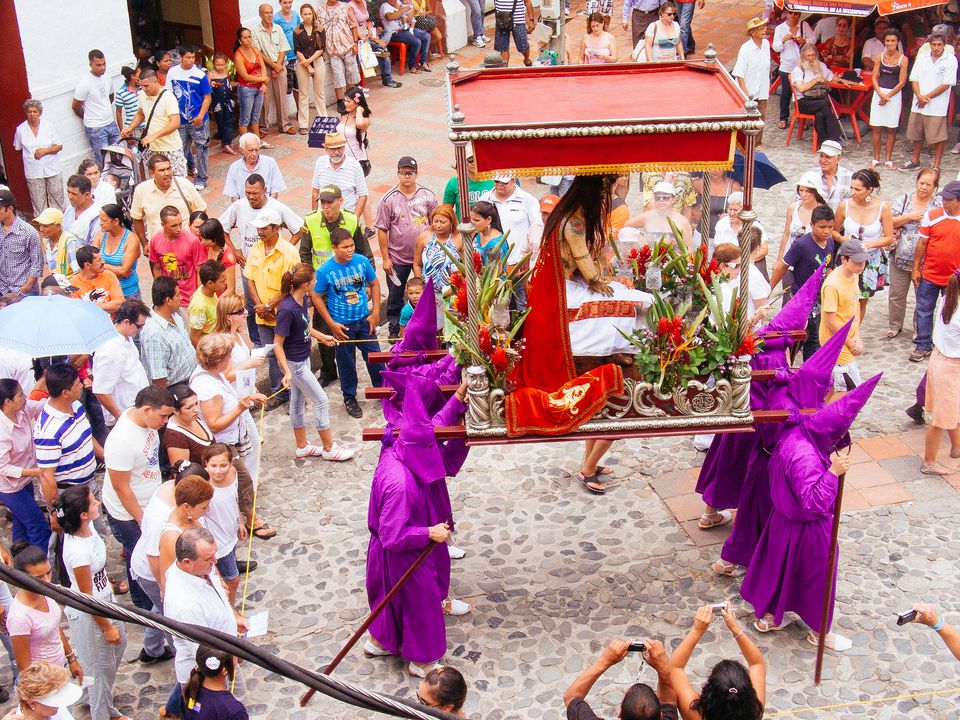 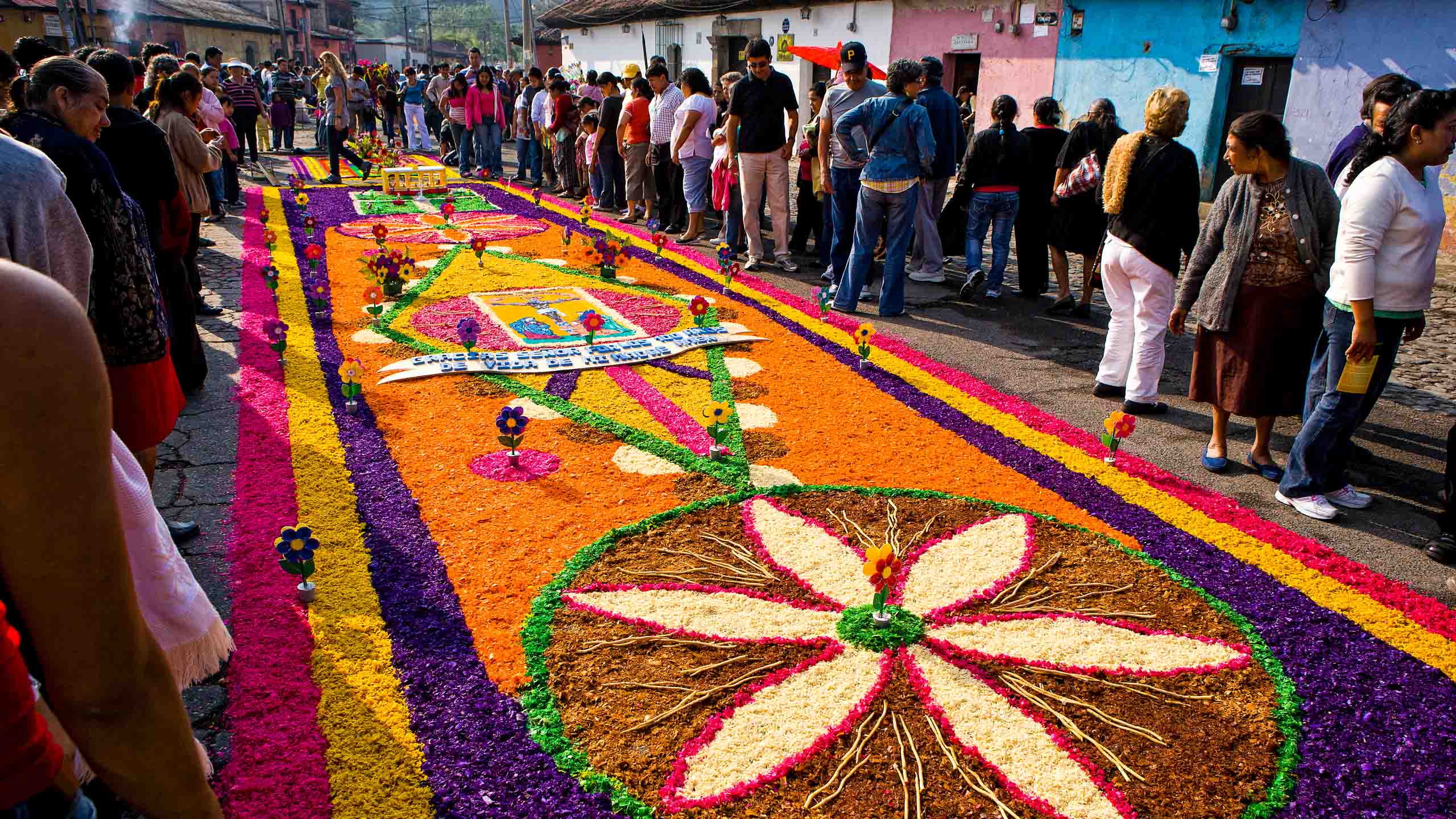 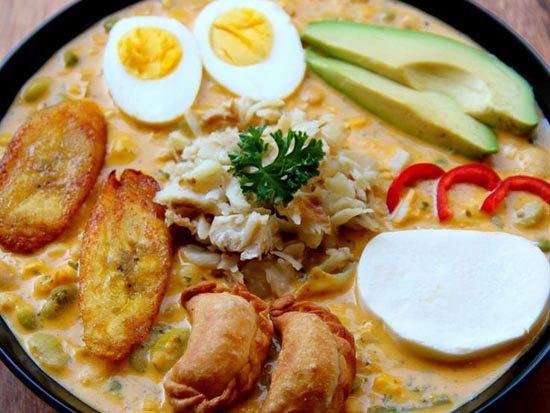 Fanesa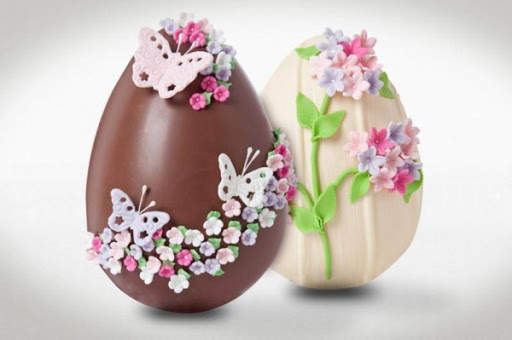 Chocolate eggs in Argentina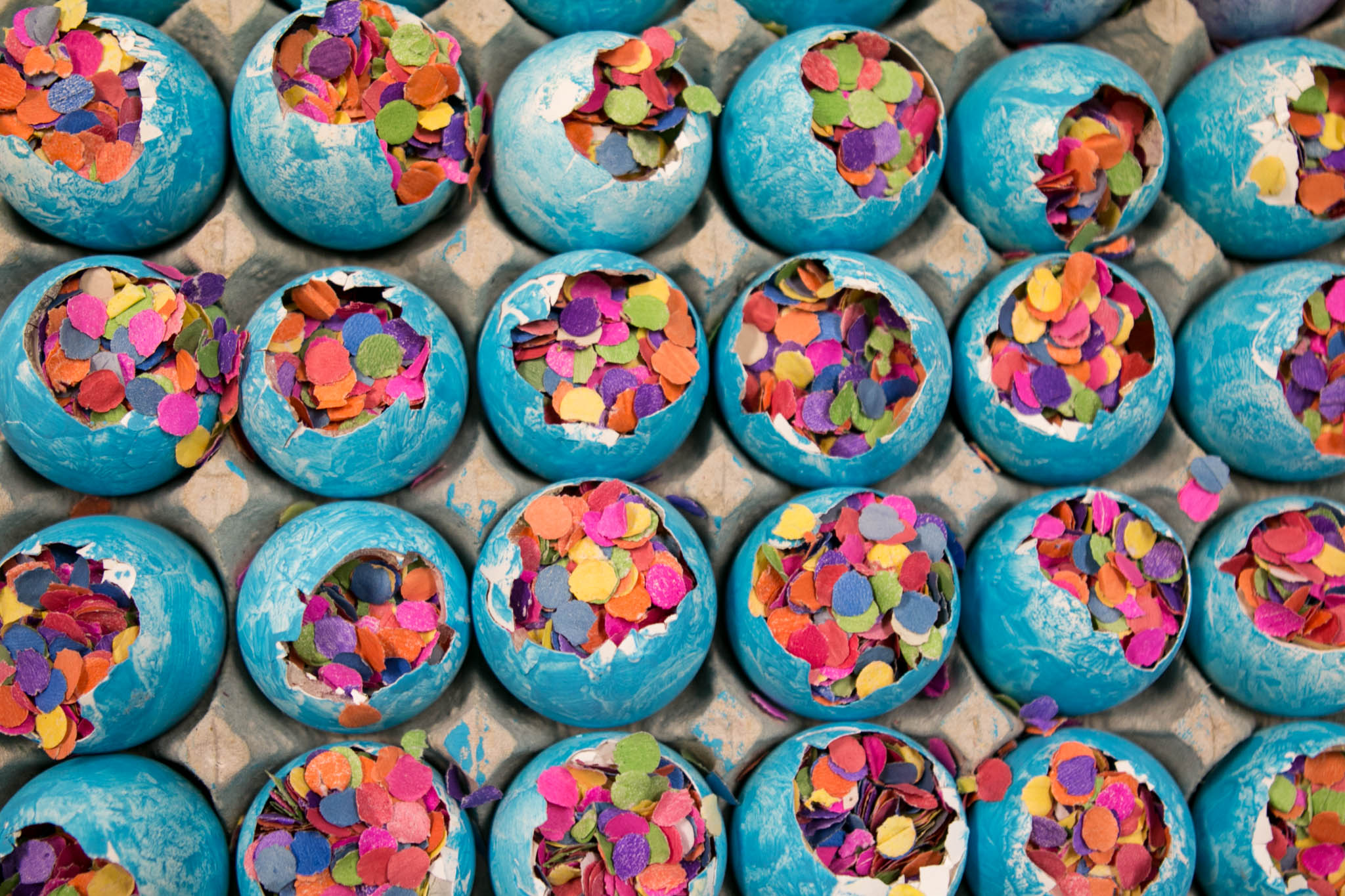 Cascarones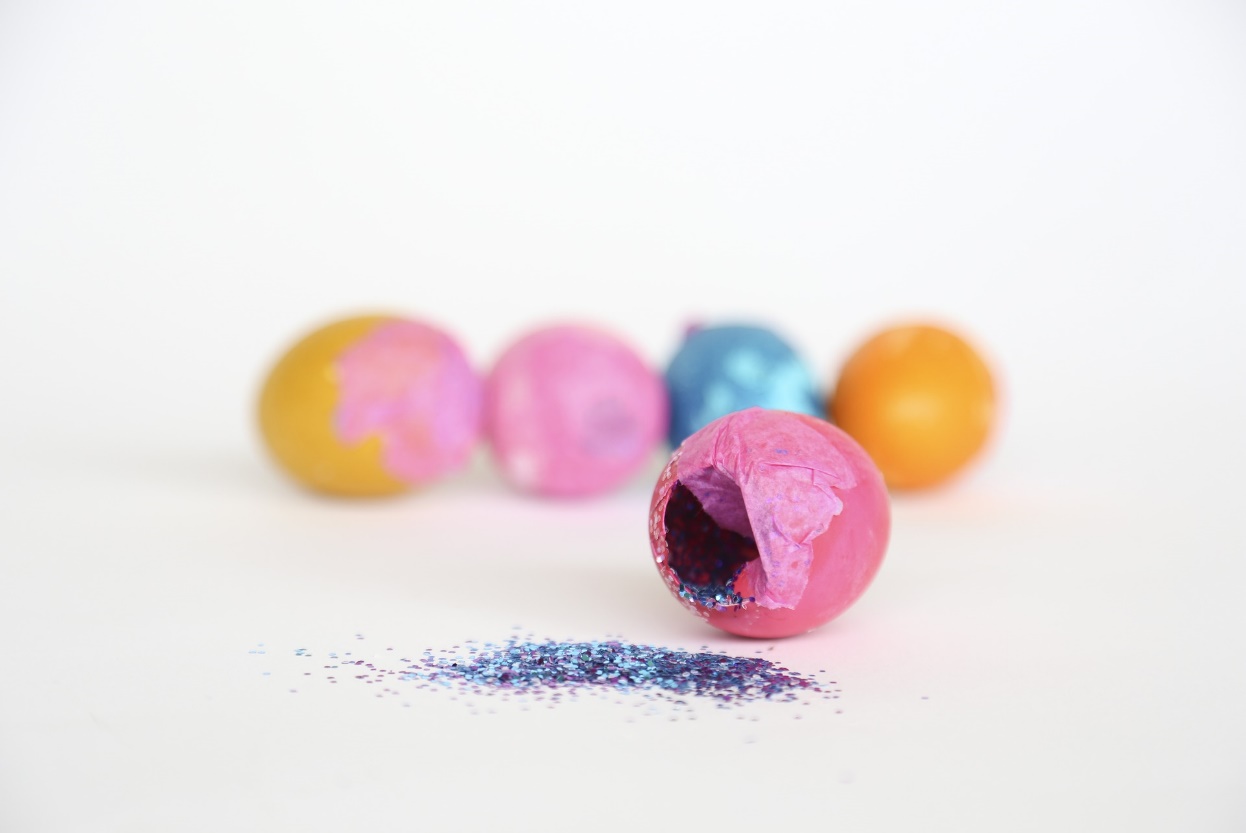 